Nomination Form 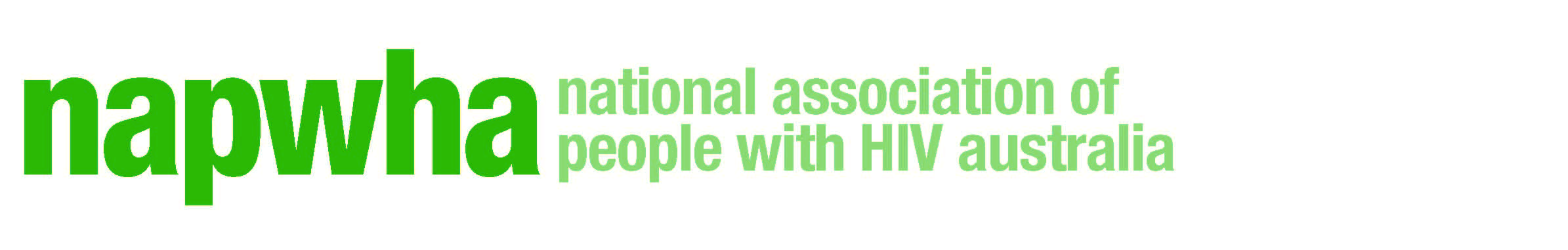 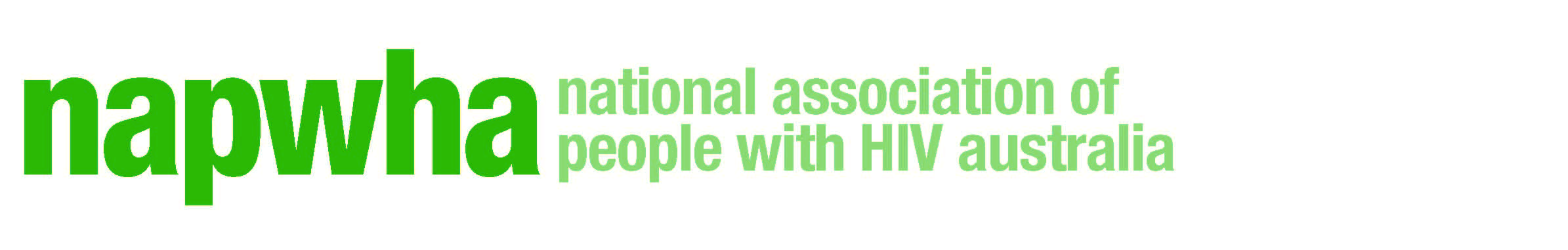 NAPWHA Board Director PositionsI, ………………………………………………………… being an HIV positive member of     (Name of nominee)……………………………………………………………..…….. accept nomination by (Name of state or territory PLHIV organisation of which nominee is a member)person 1: …….……………………………………………..…...being an HIV positive member of	  (Name)					……………………………………………………………………………………………. and(Name of state or territory PLHIV organisation of which person 1 is a member)person 2:  ……….……………………………………………… being an HIV positive member of	  (Name)	……………………………………………………………………… for the position of (Name of state or territory PLHIV organisation of which person 2 is a member)…………………………………………….………………………………………………..(Position being sought)Signed:    …………………………………………..	Date:   ……………………………(Signature of nominee)Signed:    …………………………………………..	Date:   ……………………………(Signature of nominator 1)Signed:    …………………………………………..	Date:   ……………………………(Signature of nominator 2)(NB Rule 16.2.1 requires that the nominee must be an HIV positive member of a State or Territory PLHIV organisation recognised by NAPWHA. Rule 16.2.2 also requires that the nominators must be members of a State or Territory PLHIV organisation recognised by NAPWHA)Positions for Election are:Vice President and Three (3) Ordinary DirectorsNB:   Nominations must be accompanied by a personal profile written by the person being nominated, not exceeding 2 pages.   Nominations are to be in writing, addressed to the Returning Officer and can be sent:By post to PO Box 917 Newtown NSW 2042By email to rhys@halc.org.auBy fax to (02) 9206 2053 (please call Rhys to confirm receipt on 02 9206 2060) Closing Date for Nominations – 5.00 PM (AEDT) Monday 31st  October 2022